ЗАКОНОДАТЕЛЬНОЕ СОБРАНИЕ ОМСКОЙ ОБЛАСТИЗАКОНОМСКОЙ ОБЛАСТИО БЮДЖЕТНОМ ПРОЦЕССЕ В ОМСКОЙ ОБЛАСТИПринятЗаконодательным СобраниемОмской области21 апреля 2011 годаГлава 1. ОБЩИЕ ПОЛОЖЕНИЯСтатья 1. Предмет регулирования настоящего ЗаконаНастоящий Закон разработан в соответствии с Бюджетным кодексом Российской Федерации и регулирует реализацию полномочий государственных органов Омской области в сфере бюджетного процесса, устанавливает порядок составления и рассмотрения проекта областного бюджета, утверждения и исполнения областного бюджета, осуществления контроля за его исполнением и утверждения отчета об исполнении областного бюджета, а также определяет срок, на который составляется и утверждается проект бюджета муниципального района Омской области, проект бюджета городского округа Омской области.(в ред. Законов Омской области от 05.03.2013 N 1520-ОЗ, от 30.11.2021 N 2434-ОЗ)Статья 2. Правовая основа бюджетного процесса в Омской областиПравовую основу бюджетного процесса в Омской области составляют Конституция Российской Федерации, Бюджетный кодекс Российской Федерации, иные федеральные законы, указы Президента Российской Федерации, постановления Правительства Российской Федерации, Устав (Основной Закон) Омской области, настоящий Закон, иные акты федерального и областного законодательства.Статья 3. Понятия и термины, применяемые в настоящем ЗаконеПонятия и термины, применяемые в настоящем Законе, используются в значениях, установленных Бюджетным кодексом Российской Федерации.Глава 2. ПОЛНОМОЧИЯ УЧАСТНИКОВ БЮДЖЕТНОГО ПРОЦЕССАСтатья 4. Полномочия Законодательного Собрания Омской области в сфере бюджетного процессаЗаконодательное Собрание Омской области:рассматривает и утверждает областной бюджет;устанавливает порядок рассмотрения проектов государственных программ Омской области и предложений о внесении изменений в государственные программы Омской области;(абзац введен Законом Омской области от 25.12.2014 N 1695-ОЗ)рассматривает проекты государственных программ Омской области и предложений о внесении изменений в государственные программы Омской области;(абзац введен Законом Омской области от 25.12.2014 N 1695-ОЗ; в ред. Закона Омской области от 27.05.2016 N 1877-ОЗ)осуществляет контроль в ходе рассмотрения отдельных вопросов исполнения областного бюджета;(в ред. Закона Омской области от 01.10.2013 N 1576-ОЗ)формирует и определяет правовой статус органа внешнего государственного финансового контроля;(в ред. Закона Омской области от 01.10.2013 N 1576-ОЗ)рассматривает и утверждает отчет об исполнении областного бюджета за отчетный финансовый год (далее - годовой отчет об исполнении областного бюджета);(в ред. Закона Омской области от 01.10.2013 N 1576-ОЗ)организует и проводит публичные слушания по проекту областного бюджета, а также по годовому отчету об исполнении областного бюджета;абзац исключен. - Закон Омской области от 25.10.2019 N 2192-ОЗ;осуществляет иные полномочия в сфере бюджетного процесса в соответствии с федеральным и областным законодательством.Статья 5. Полномочия Губернатора Омской области в сфере бюджетного процессаГубернатор Омской области:принимает в пределах своей компетенции правовые акты, направленные на реализацию федеральных и областных законов, регулирующих отношения в сфере бюджетного процесса;осуществляет общее руководство деятельностью органов исполнительной власти Омской области по составлению проектов законов Омской области об областном бюджете, о внесении изменений в закон Омской области об областном бюджете, отчетов об исполнении областного бюджета;определяет основные направления бюджетной и налоговой политики Омской области;(в ред. Законов Омской области от 04.12.2014 N 1682-ОЗ, от 29.06.2017 N 1979-ОЗ)осуществляет иные полномочия в сфере бюджетного процесса в соответствии с федеральным и областным законодательством.Статья 6. Полномочия Правительства Омской области в сфере бюджетного процессаПравительство Омской области:принимает в пределах своей компетенции правовые акты, направленные на реализацию федеральных и областных законов, регулирующих отношения в сфере бюджетного процесса;устанавливает порядок и сроки составления проекта областного бюджета с соблюдением требований, устанавливаемых Бюджетным кодексом Российской Федерации и настоящим Законом;(в ред. Закона Омской области от 01.10.2013 N 1576-ОЗ)обеспечивает составление проекта областного бюджета;вносит проект закона Омской области об областном бюджете с необходимыми документами и материалами на рассмотрение в Законодательное Собрание Омской области;(в ред. Закона Омской области от 01.10.2013 N 1576-ОЗ)устанавливает порядок разработки прогноза социально-экономического развития Омской области;(в ред. Закона Омской области от 01.10.2013 N 1576-ОЗ)одобряет прогноз социально-экономического развития Омской области;определяет порядок разработки и корректировки прогноза социально-экономического развития Омской области на долгосрочный период;(абзац введен Законом Омской области от 04.12.2014 N 1682-ОЗ)утверждает прогноз социально-экономического развития Омской области на долгосрочный период;(абзац введен Законом Омской области от 04.12.2014 N 1682-ОЗ)устанавливает порядок разработки и утверждения, период действия, а также требования к составу и содержанию бюджетного прогноза Омской области на долгосрочный период;(абзац введен Законом Омской области от 04.12.2014 N 1682-ОЗ)утверждает бюджетный прогноз (изменения бюджетного прогноза) Омской области на долгосрочный период;(абзац введен Законом Омской области от 04.12.2014 N 1682-ОЗ)устанавливает порядок предоставления, использования и возврата субъектами Российской Федерации, муниципальными образованиями Омской области бюджетных кредитов, полученных из областного бюджета;(абзац введен Законом Омской области от 04.12.2014 N 1682-ОЗ; в ред. Закона Омской области от 27.02.2023 N 2568-ОЗ)устанавливает порядок принятия решений о разработке государственных программ Омской области, их формирования и реализации;(в ред. Закона Омской области от 01.10.2013 N 1576-ОЗ)утверждает государственные программы Омской области;(в ред. Закона Омской области от 01.10.2013 N 1576-ОЗ)устанавливает порядок проведения и критерии оценки эффективности реализации государственных программ Омской области;(в ред. Закона Омской области от 01.10.2013 N 1576-ОЗ)устанавливает порядок разработки, утверждения и реализации ведомственных целевых программ;устанавливает порядок формирования и ведения реестра источников доходов областного бюджета, реестра источников доходов бюджета территориального фонда обязательного медицинского страхования Омской области;(абзац введен Законом Омской области от 04.12.2014 N 1682-ОЗ)устанавливает порядок представления в финансовый орган исполнительной власти Омской области реестров источников доходов бюджетов муниципальных образований Омской области и реестра источников доходов бюджета территориального фонда обязательного медицинского страхования Омской области;(абзац введен Законом Омской области от 04.12.2014 N 1682-ОЗ)утверждает перечень главных администраторов доходов областного бюджета, перечень главных администраторов доходов бюджета территориального фонда обязательного медицинского страхования Омской области в соответствии с общими требованиями, установленными Правительством Российской Федерации;(абзац введен Законом Омской области от 30.11.2021 N 2434-ОЗ)утверждает перечень главных администраторов источников финансирования дефицита областного бюджета, перечень главных администраторов источников финансирования дефицита бюджета территориального фонда обязательного медицинского страхования Омской области в соответствии с общими требованиями, установленными Правительством Российской Федерации;(абзац введен Законом Омской области от 30.11.2021 N 2434-ОЗ)обеспечивает исполнение областного бюджета;абзац исключен. - Закон Омской области от 27.05.2016 N 1877-ОЗ;абзац исключен. - Закон Омской области от 25.10.2019 N 2192-ОЗ;утверждает отчеты об исполнении областного бюджета за первый квартал, полугодие и девять месяцев текущего финансового года (далее - ежеквартальные отчеты об исполнении областного бюджета) и представляет в Законодательное Собрание Омской области годовой отчет об исполнении областного бюджета;устанавливает порядок использования бюджетных ассигнований резервного фонда Правительства Омской области, предусмотренного в составе областного бюджета, принимает решения об их использовании;осуществляет иные полномочия в сфере бюджетного процесса в соответствии с федеральным и областным законодательством.Статья 7. Полномочия финансового органа исполнительной власти Омской области в сфере бюджетного процессаФинансовый орган исполнительной власти Омской области:принимает в пределах своей компетенции правовые акты, направленные на реализацию федерального и областного законодательства, регулирующего отношения в сфере бюджетного процесса;непосредственно составляет проект областного бюджета и представляет его в Правительство Омской области с необходимыми документами и материалами для внесения в Законодательное Собрание Омской области;(в ред. Закона Омской области от 01.10.2013 N 1576-ОЗ)организует исполнение областного бюджета;устанавливает для муниципальных образований Омской области порядок представления в финансовый орган исполнительной власти Омской области утвержденных местных бюджетов, отчетов об исполнении местных бюджетов и иной бюджетной отчетности, установленной федеральными органами государственной власти;определяет порядок и методику планирования бюджетных ассигнований областного бюджета;устанавливает порядок составления и ведения сводной бюджетной росписи;устанавливает порядок составления и ведения бюджетных росписей главных распорядителей (распорядителей) средств областного бюджета, включая внесение изменений в них;ведет реестр источников доходов областного бюджета;(абзац введен Законом Омской области от 04.12.2014 N 1682-ОЗ)представляет реестр источников доходов областного бюджета, а также свод реестров источников доходов бюджетов муниципальных образований Омской области и реестр источников доходов бюджета территориального фонда обязательного медицинского страхования Омской области в Министерство финансов Российской Федерации в порядке, установленном Министерством финансов Российской Федерации;(абзац введен Законом Омской области от 04.12.2014 N 1682-ОЗ)устанавливает сроки представления главными администраторами доходов областного бюджета, главными распорядителями средств областного бюджета, главными администраторами источников финансирования дефицита областного бюджета (далее - главные администраторы средств областного бюджета) бюджетной отчетности в финансовый орган исполнительной власти Омской области;(в ред. Законов Омской области от 05.07.2012 N 1461-ОЗ, от 25.10.2019 N 2192-ОЗ)устанавливает порядок составления и ведения кассового плана исполнения областного бюджета, состав и сроки представления главными администраторами средств областного бюджета сведений, необходимых для его составления и ведения;осуществляет составление и ведение кассового плана исполнения областного бюджета;устанавливает порядок исполнения областного бюджета по расходам с соблюдением требований Бюджетного кодекса Российской Федерации;устанавливает порядок санкционирования оплаты денежных обязательств, подлежащих исполнению за счет бюджетных ассигнований по источникам финансирования дефицита областного бюджета;(в ред. Закона Омской области от 25.10.2019 N 2192-ОЗ)ежемесячно составляет и представляет отчет о кассовом исполнении бюджета в порядке, установленном Министерством финансов Российской Федерации;представляет бюджетную отчетность об исполнении консолидированного бюджета Омской области и бюджета территориального фонда обязательного медицинского страхования Омской области в Федеральное казначейство в установленные Министерством финансов Российской Федерации сроки;(в ред. Закона Омской области от 28.10.2020 N 2311-ОЗ)устанавливает порядок открытия и ведения лицевых счетов в финансовом органе исполнительной власти Омской области в соответствии с общими требованиями, установленными Федеральным казначейством;(в ред. Закона Омской области от 28.10.2020 N 2311-ОЗ)устанавливает случаи и порядок утверждения и доведения до главных распорядителей, распорядителей и получателей средств областного бюджета предельного объема оплаты денежных обязательств в соответствующем периоде текущего финансового года (предельные объемы финансирования);устанавливает порядок завершения операций по исполнению областного бюджета в текущем финансовом году в соответствии с требованиями Бюджетного кодекса Российской Федерации;устанавливает порядок взыскания в доход областного бюджета неиспользованных остатков межбюджетных трансфертов, полученных муниципальными образованиями Омской области в форме субвенций, субсидий и иных межбюджетных трансфертов, имеющих целевое назначение, не перечисленных в доход областного бюджета, с соблюдением общих требований, установленных Министерством финансов Российской Федерации;(в ред. Закона Омской области от 01.10.2013 N 1576-ОЗ)устанавливает порядок обеспечения получателей средств областного бюджета при завершении текущего финансового года наличными деньгами, необходимыми для осуществления их деятельности в нерабочие праздничные дни в Российской Федерации в январе очередного финансового года;осуществляет государственные внутренние и внешние заимствования Омской области от имени Омской области, в том числе выступает эмитентом государственных ценных бумаг Омской области;(абзац введен Законом Омской области от 27.05.2013 N 1541-ОЗ)осуществляет иные полномочия в сфере бюджетного процесса в соответствии с федеральным и областным законодательством.Глава 3. СОСТАВЛЕНИЕ ПРОЕКТА ОБЛАСТНОГО БЮДЖЕТАСтатья 8. Общие положения1. Проект областного бюджета составляется в порядке, установленном Правительством Омской области в соответствии с положениями Бюджетного кодекса Российской Федерации и настоящим Законом.2. Проект областного бюджета составляется и утверждается сроком на три года - очередной финансовый год и плановый период.(п. 2 в ред. Закона Омской области от 26.06.2013 N 1549-ОЗ)3. Проект областного бюджета составляется в рублях с точностью до двух десятичных знаков после запятой.4. Составление проекта областного бюджета является исключительной прерогативой Правительства Омской области.5. Непосредственное составление проекта областного бюджета осуществляет финансовый орган исполнительной власти Омской области.6. Составление проекта областного бюджета основывается на:положениях послания Президента Российской Федерации Федеральному Собранию Российской Федерации, определяющих бюджетную политику (требования к бюджетной политике) в Российской Федерации;документах, определяющих цели национального развития Российской Федерации и направления деятельности органов публичной власти по их достижению;(абзац введен Законом Омской области от 30.11.2021 N 2434-ОЗ)основных направлениях бюджетной и налоговой политики Омской области;(в ред. Закона Омской области от 29.06.2017 N 1979-ОЗ)абзац исключен. - Закон Омской области от 29.06.2017 N 1979-ОЗ;прогнозе социально-экономического развития Омской области;бюджетном прогнозе Омской области (проекте бюджетного прогноза Омской области, проекте изменений бюджетного прогноза Омской области) на долгосрочный период;государственных программах Омской области (проектах государственных программ Омской области, проектах изменений указанных программ).(п. 6 в ред. Закона Омской области от 04.12.2014 N 1682-ОЗ)7. Прогноз социально-экономического развития Омской области ежегодно разрабатывается на период не менее трех лет. Порядок разработки прогноза социально-экономического развития Омской области устанавливается Правительством Омской области.(в ред. Закона Омской области от 01.10.2013 N 1576-ОЗ)Прогноз социально-экономического развития Омской области одобряется Правительством Омской области одновременно с принятием решения о внесении проекта закона Омской области об областном бюджете в Законодательное Собрание Омской области.Разработка прогноза социально-экономического развития Омской области осуществляется органом исполнительной власти Омской области, уполномоченным Правительством Омской области.8. Основные направления бюджетной и налоговой политики Омской области определяются Губернатором Омской области исходя из задач и приоритетов социально-экономического развития Омской области на основе бюджетного законодательства Российской Федерации, законодательства Российской Федерации и Омской области о налогах и сборах, послания Президента Российской Федерации Федеральному Собранию Российской Федерации.(в ред. Законов Омской области от 04.12.2014 N 1682-ОЗ, от 29.06.2017 N 1979-ОЗ)9. Бюджетный прогноз Омской области на долгосрочный период разрабатывается каждые шесть лет на двенадцать и более лет на основе прогноза социально-экономического развития Омской области на соответствующий период.Бюджетный прогноз Омской области на долгосрочный период может быть изменен с учетом изменения прогноза социально-экономического развития Омской области на соответствующий период и принятого закона Омской области об областном бюджете без продления периода его действия.Бюджетный прогноз (изменения бюджетного прогноза) Омской области на долгосрочный период утверждается (утверждаются) Правительством Омской области в срок, не превышающий двух месяцев со дня официального опубликования закона Омской области об областном бюджете.Абзац исключен. - Закон Омской области от 27.02.2023 N 2568-ОЗ.(п. 9 введен Законом Омской области от 04.12.2014 N 1682-ОЗ)Статья 9. Государственные программы Омской области(в ред. Закона Омской области от 01.10.2013 N 1576-ОЗ)1. Государственные программы Омской области утверждаются Правительством Омской области.Сроки реализации государственных программ Омской области определяются Правительством Омской области в устанавливаемом им порядке.Порядок принятия решений о разработке государственных программ Омской области, их формирования и реализации устанавливается нормативным правовым актом Правительства Омской области.2. Объем бюджетных ассигнований на финансовое обеспечение реализации государственных программ Омской области утверждается законом Омской области об областном бюджете по соответствующей каждой государственной программе Омской области целевой статье расходов областного бюджета в соответствии с утвердившим государственную программу Омской области нормативным правовым актом Правительства Омской области.Государственные программы Омской области, предлагаемые к реализации начиная с очередного финансового года, а также изменения в ранее утвержденные государственные программы Омской области подлежат утверждению в сроки, установленные Правительством Омской области.Государственные программы Омской области подлежат приведению в соответствие с законом Омской области об областном бюджете не позднее трех месяцев со дня вступления его в силу.(в ред. Закона Омской области от 04.12.2014 N 1682-ОЗ)3. По каждой государственной программе Омской области ежегодно проводится оценка эффективности ее реализации. Порядок проведения указанной оценки и ее критерии устанавливаются Правительством Омской области.По результатам указанной оценки Правительством Омской области может быть принято решение о необходимости прекращения или об изменении начиная с очередного финансового года ранее утвержденной государственной программы Омской области, в том числе необходимости изменения объема бюджетных ассигнований на финансовое обеспечение реализации государственной программы Омской области.4. Государственной программой Омской области может быть предусмотрено предоставление субсидий бюджетам муниципальных образований Омской области на реализацию муниципальных программ, направленных на достижение целей, соответствующих государственной программе Омской области.Порядки предоставления и распределения указанных субсидий устанавливаются соответствующей государственной программой Омской области.(в ред. Закона Омской области от 25.10.2019 N 2192-ОЗ)5. Органы исполнительной власти Омской области, являющиеся ответственными за разработку и реализацию государственных программ Омской области, представляют в Законодательное Собрание Омской области для рассмотрения проекты государственных программ Омской области и предложений о внесении изменений в государственные программы Омской области, влияющие на достижение целей и решение задач социально-экономического развития Омской области, после согласования соответствующих проектов с Министерством экономики Омской области, Министерством финансов Омской области.(в ред. Закона Омской области от 08.12.2016 N 1919-ОЗ)Председатель Законодательного Собрания Омской области направляет проекты государственных программ Омской области и предложений о внесении изменений в государственные программы Омской области для рассмотрения в комитеты Законодательного Собрания Омской области.Комитеты Законодательного Собрания Омской области в течение 10 дней рассматривают проекты государственных программ Омской области и предложений о внесении изменений в государственные программы Омской области и направляют в органы исполнительной власти Омской области, являющиеся ответственными за разработку и реализацию государственных программ Омской области, свои заключения.Проекты государственных программ Омской области и предложений о внесении изменений в государственные программы Омской области рассматриваются Правительством Омской области с учетом заключений комитетов Законодательного Собрания Омской области.(п. 5 введен Законом Омской области от 27.05.2016 N 1877-ОЗ)Статья 10. Ведомственные целевые программыВ областном бюджете могут предусматриваться бюджетные ассигнования на реализацию ведомственных целевых программ, разработка, утверждение и реализация которых осуществляются в порядке, установленном Правительством Омской области.Статья 11. Состав показателей закона Омской области об областном бюджете1. В законе Омской области об областном бюджете должны содержаться основные характеристики областного бюджета, к которым относятся общий объем доходов областного бюджета, общий объем расходов областного бюджета, дефицит (профицит) областного бюджета, а также иные показатели, установленные Бюджетным кодексом Российской Федерации, областными законами (кроме закона Омской области об областном бюджете).(в ред. Закона Омской области от 01.10.2013 N 1576-ОЗ)2. Законом Омской области об областном бюджете утверждаются на очередной финансовый год и плановый период:(в ред. Закона Омской области от 01.10.2013 N 1576-ОЗ)абзац исключен. - Закон Омской области от 30.11.2021 N 2434-ОЗ;нормативы распределения доходов между областным бюджетом, бюджетом территориального государственного внебюджетного фонда, бюджетами муниципальных образований Омской области в случае, если они не установлены Бюджетным кодексом Российской Федерации, федеральным законом о федеральном бюджете, областными законами, принятыми в соответствии с положениями Бюджетного кодекса Российской Федерации;(в ред. Закона Омской области от 01.10.2013 N 1576-ОЗ)дополнительные нормативы отчислений в местные бюджеты от налога на доходы физических лиц, исходя из зачисления в местные бюджеты не менее 15 процентов налоговых доходов консолидированного бюджета Омской области от указанного налога;(в ред. Законов Омской области от 05.07.2012 N 1461-ОЗ, от 01.10.2013 N 1576-ОЗ)дифференцированные нормативы отчислений в местные бюджеты от акцизов на автомобильный и прямогонный бензин, дизельное топливо, моторные масла для дизельных и (или) карбюраторных (инжекторных) двигателей, производимые на территории Российской Федерации, исходя из зачисления в местные бюджеты не менее 10 процентов налоговых доходов консолидированного бюджета Омской области от указанного налога;(абзац введен Законом Омской области от 05.03.2013 N 1520-ОЗ)прогноз поступлений налоговых и неналоговых доходов областного бюджета;безвозмездные поступления в областной бюджет;общий объем бюджетных ассигнований областного бюджета, направляемых на исполнение публичных нормативных обязательств;объем бюджетных ассигнований дорожного фонда Омской области;(абзац введен Законом Омской области от 05.07.2012 N 1461-ОЗ)абзац исключен. - Закон Омской области от 27.10.2021 N 2421-ОЗ;общий объем условно утверждаемых (утвержденных) расходов на первый год планового периода в объеме не менее 2,5 процента общего объема расходов областного бюджета (без учета расходов областного бюджета, предусмотренных за счет межбюджетных трансфертов из других бюджетов бюджетной системы Российской Федерации, имеющих целевое назначение), на второй год планового периода в объеме не менее 5 процентов общего объема расходов областного бюджета (без учета расходов областного бюджета, предусмотренных за счет межбюджетных трансфертов из других бюджетов бюджетной системы Российской Федерации, имеющих целевое назначение) (далее - общий объем условно утверждаемых (утвержденных) расходов);(в ред. Закона Омской области от 01.10.2013 N 1576-ОЗ)распределение бюджетных ассигнований областного бюджета по разделам и подразделам классификации расходов бюджетов;ведомственная структура расходов областного бюджета на очередной финансовый год и плановый период по главным распорядителям средств областного бюджета, разделам, подразделам и целевым статьям (государственным программам Омской области и непрограммным направлениям деятельности), группам и подгруппам видов расходов классификации расходов бюджетов;(в ред. Законов Омской области от 01.10.2013 N 1576-ОЗ, от 04.12.2014 N 1682-ОЗ)распределение бюджетных ассигнований областного бюджета по целевым статьям (государственным программам и непрограммным направлениям деятельности), группам и подгруппам видов расходов классификации расходов бюджетов на очередной финансовый год и плановый период;(в ред. Закона Омской области от 01.10.2013 N 1576-ОЗ)размер резервного фонда Правительства Омской области;Адресная инвестиционная программа Омской области;объем межбюджетных трансфертов, получаемых из других бюджетов и (или) предоставляемых другим бюджетам бюджетной системы Российской Федерации в очередном финансовом году и плановом периоде;(в ред. Закона Омской области от 01.10.2013 N 1576-ОЗ)распределение дотаций на выравнивание бюджетной обеспеченности, а также субвенций, субсидий, иных межбюджетных трансфертов (если распределение таких межбюджетных трансфертов утверждается законом Омской области об областном бюджете на очередной финансовый год и на плановый период), предоставляемых из областного бюджета другим бюджетам бюджетной системы Российской Федерации;(в ред. Закона Омской области от 30.11.2021 N 2434-ОЗ)абзац исключен. - Закон Омской области от 27.02.2023 N 2568-ОЗ;цели, на которые может быть предоставлен бюджетный кредит, условия и порядок предоставления бюджетных кредитов, бюджетные ассигнования для их предоставления на срок в пределах финансового года и на срок, выходящий за пределы финансового года, а также ограничения по получателям (заемщикам) бюджетных кредитов;цели предоставления бюджетных кредитов бюджетам субъектов Российской Федерации, местным бюджетам из областного бюджета и размеры платы за пользование указанными бюджетными кредитами;(в ред. Законов Омской области от 04.12.2014 N 1682-ОЗ, от 27.02.2023 N 2568-ОЗ)верхние пределы государственного внутреннего долга Омской области, государственного внешнего долга Омской области (при наличии у Омской области обязательств в иностранной валюте) по состоянию на 1 января года, следующего за очередным финансовым годом и каждым годом планового периода, с указанием в том числе верхнего предела долга по государственным гарантиям Омской области в валюте Российской Федерации, государственным гарантиям Омской области в иностранной валюте (при наличии у Омской области обязательств по государственным гарантиям в иностранной валюте) (далее - верхние пределы государственного внутреннего долга Омской области, государственного внешнего долга Омской области);(в ред. Закона Омской области от 25.10.2019 N 2192-ОЗ)абзац исключен. - Закон Омской области от 25.10.2019 N 2192-ОЗ;объем расходов на обслуживание государственного долга Омской области;(в ред. Закона Омской области от 26.06.2013 N 1549-ОЗ)программа государственных гарантий Омской области в валюте Российской Федерации;(в ред. Закона Омской области от 25.10.2019 N 2192-ОЗ)программа государственных гарантий Омской области в иностранной валюте;(абзац введен Законом Омской области от 25.10.2019 N 2192-ОЗ)программа государственных внутренних заимствований Омской области на очередной финансовый год и плановый период;(в ред. Закона Омской области от 25.10.2019 N 2192-ОЗ)программа государственных внешних заимствований Омской области на очередной финансовый год и плановый период;(в ред. Закона Омской области от 25.10.2019 N 2192-ОЗ)абзац исключен. - Закон Омской области от 30.11.2021 N 2434-ОЗ;источники финансирования дефицита областного бюджета на очередной финансовый год и плановый период;(в ред. Закона Омской области от 01.10.2013 N 1576-ОЗ)иные показатели областного бюджета, установленные Бюджетным кодексом Российской Федерации, областным законом.Глава 4. РАССМОТРЕНИЕ И УТВЕРЖДЕНИЕ ЗАКОНА ОМСКОЙ ОБЛАСТИОБ ОБЛАСТНОМ БЮДЖЕТЕ, ВНЕСЕНИЕ ИЗМЕНЕНИЙ В ЗАКОНОМСКОЙ ОБЛАСТИ ОБ ОБЛАСТНОМ БЮДЖЕТЕСтатья 12. Внесение проекта закона Омской области об областном бюджете на рассмотрение Законодательного Собрания Омской области1. Правительство Омской области вносит на рассмотрение Законодательного Собрания Омской области проект закона Омской области об областном бюджете не позднее 1 ноября текущего года.2. Одновременно с проектом закона Омской области об областном бюджете в Законодательное Собрание Омской области представляются:основные направления бюджетной и налоговой политики Омской области;(в ред. Законов Омской области от 04.12.2014 N 1682-ОЗ, от 29.06.2017 N 1979-ОЗ)предварительные итоги социально-экономического развития Омской области за истекший период текущего финансового года и ожидаемые итоги социально-экономического развития Омской области за текущий финансовый год;прогноз социально-экономического развития Омской области;прогноз основных характеристик (общий объем доходов, общий объем расходов, дефицит (профицит)) консолидированного бюджета Омской области на очередной финансовый год и плановый период;пояснительная записка к проекту закона Омской области об областном бюджете;методики (проекты методик) и расчеты распределения межбюджетных трансфертов из областного бюджета;верхние пределы государственного внутреннего долга Омской области, государственного внешнего долга Омской области;(в ред. Закона Омской области от 25.10.2019 N 2192-ОЗ)абзацы девятый - одиннадцатый исключены. - Закон Омской области от 01.10.2013 N 1576-ОЗ;оценка ожидаемого исполнения областного бюджета на текущий финансовый год;проект закона Омской области о бюджете территориального фонда обязательного медицинского страхования Омской области;предложенные Законодательным Собранием Омской области, Контрольно-счетной палатой Омской области проекты бюджетных смет (представляемые в случае возникновения разногласий данных государственных органов Омской области с финансовым органом исполнительной власти Омской области в отношении указанных бюджетных смет);(в ред. Законов Омской области от 30.11.2021 N 2434-ОЗ, от 27.02.2023 N 2568-ОЗ)паспорта государственных программ Омской области (проекты изменений в указанные паспорта);(абзац введен Законом Омской области от 01.10.2013 N 1576-ОЗ; в ред. Закона Омской области от 04.12.2014 N 1682-ОЗ)реестр источников доходов областного бюджета;(абзац введен Законом Омской области от 04.12.2014 N 1682-ОЗ)предложения Совета судей Омской области по расходам на материально-техническое обеспечение деятельности мировых судей Омской области, оплату труда работников аппарата мировых судей Омской области с заключением Правительства Омской области (представляемые в случае возникновения разногласий Правительства Омской области с Советом судей Омской области в отношении указанных расходов);(абзац введен Законом Омской области от 01.11.2018 N 2110-ОЗ; в ред. Закона Омской области от 27.02.2023 N 2568-ОЗ)иные документы и материалы, установленные законодательством.Статья 13. Порядок рассмотрения проекта закона Омской области об областном бюджете1. Проект закона Омской области об областном бюджете рассматривается поэтапно в двух чтениях в порядке, установленном настоящим Законом.2. Показатели проекта закона Омской области об областном бюджете, рассмотренные в первом чтении, не являются предметом рассмотрения и не могут быть изменены во втором чтении, если на это отсутствует соответствующее заключение комитета Законодательного Собрания Омской области, ответственного за подготовку проекта закона Омской области об областном бюджете (далее - Комитет по бюджету). Законодательное Собрание Омской области вправе вернуться к рассмотрению проекта закона Омской области об областном бюджете в первом чтении, отменив решение о его принятии в первом чтении.Предложения и поправки, вносимые к проекту закона Омской области об областном бюджете, должны быть сбалансированными, то есть предусматривать одновременное согласованное изменение доходов и расходов областного бюджета либо перераспределение доходов и (или) расходов областного бюджета.3. Проект закона Омской области об областном бюджете утверждается путем изменения параметров планового периода утвержденного областного бюджета и добавления к ним параметров второго года планового периода проекта областного бюджета.Абзац исключен. - Закон Омской области от 06.12.2017 N 2022-ОЗ.4. Законом Омской области об областном бюджете может быть предусмотрено использование доходов областного бюджета по отдельным видам (подвидам) неналоговых доходов, предлагаемых к введению (отражению в бюджете) начиная с очередного финансового года, на цели, установленные законом Омской области об областном бюджете, сверх соответствующих бюджетных ассигнований и (или) общего объема расходов областного бюджета.5. Закон Омской области об областном бюджете вступает в силу с 1 января очередного финансового года.Статья 14. Подготовка проекта закона Омской области об областном бюджете к рассмотрению в первом чтении1. В течение суток со дня внесения проекта закона Омской области об областном бюджете в Законодательное Собрание Омской области Председатель Законодательного Собрания Омской области направляет его в Комитет по бюджету для подготовки заключения о соответствии представленных документов и материалов требованиям статьи 12 настоящего Закона. Комитет по бюджету в течение трех дней подготавливает и принимает соответствующее заключение.В случае несоответствия состава представленных документов и материалов требованиям статьи 12 настоящего Закона Председатель Законодательного Собрания Омской области в течение суток возвращает проект закона Омской области об областном бюджете на доработку в Правительство Омской области.Возвращенный проект закона Омской области об областном бюджете должен быть в десятидневный срок доработан и повторно внесен Правительством Омской области в Законодательное Собрание Омской области.2. В случае соответствия состава представленных документов и материалов требованиям статьи 12 настоящего Закона Председатель Законодательного Собрания Омской области:в течение суток принимает решение о дате и времени проведения публичных слушаний по проекту закона Омской области об областном бюджете и направляет данное решение для официального опубликования в печатные средства массовой информации;(в ред. Закона Омской области от 12.07.2018 N 2084-ОЗ)в течение трех суток направляет проект закона Омской области об областном бюджете в комитеты Законодательного Собрания Омской области, иным субъектам права законодательной инициативы для внесения замечаний и предложений, а также в Контрольно-счетную палату Омской области на заключение.3. Комитеты Законодательного Собрания Омской области, иные субъекты права законодательной инициативы, Контрольно-счетная палата Омской области в течение четырнадцати дней рассматривают проект закона Омской области об областном бюджете, поступившие одновременно с ним документы и материалы и направляют в Комитет по бюджету заключения по проекту закона Омской области об областном бюджете, включающие предложения о его принятии или отклонении, а также замечания и предложения по основным показателям областного бюджета, рассматриваемым в первом чтении.Комитет по бюджету в течение семи дней на основании поступивших заключений комитетов Законодательного Собрания Омской области, иных субъектов права законодательной инициативы, Контрольно-счетной палаты Омской области подготавливает сводное заключение по проекту закона Омской области об областном бюджете и направляет его Губернатору Омской области.Губернатор Омской области в течение трех дней готовит и вносит в Законодательное Собрание Омской области доработанный с учетом сводного заключения проект закона Омской области об областном бюджете и проект постановления Законодательного Собрания Омской области о принятии указанного проекта закона Омской области в первом чтении не менее чем за три дня до заседания Законодательного Собрания Омской области.4. По проекту закона Омской области об областном бюджете проводятся публичные слушания или общественные обсуждения. Законодательным Собранием Омской области по проекту закона Омской области об областном бюджете проводятся публичные слушания. Проект закона Омской области об областном бюджете подлежит официальному опубликованию в порядке, определенном областным законодательством.(в ред. Закона Омской области от 25.02.2021 N 2357-ОЗ)Дата проведения публичных слушаний не может быть назначена ранее чем через семь дней и позднее чем через двадцать пять дней после принятия Комитетом по бюджету заключения о соответствии состава представленных документов и материалов статье 12 настоящего Закона.Комитетом Законодательного Собрания Омской области, ответственным за проведение публичных слушаний, является Комитет по бюджету.Заинтересованные лица в течение семи дней после опубликования решения о дате и времени проведения публичных слушаний направляют в Законодательное Собрание Омской области заявки на участие в публичных слушаниях. Председатель Комитета по бюджету в течение пяти дней рассматривает указанные заявки, определяет место проведения публичных слушаний и направляет всем заинтересованным лицам приглашения для участия в публичных слушаниях. Председатель Комитета по бюджету может приглашать для участия в публичных слушаниях иных лиц.(в ред. Закона Омской области от 03.12.2019 N 2213-ОЗ)Заинтересованные лица направляют в Законодательное Собрание Омской области в письменном виде предложения по выносимому на публичные слушания проекту закона Омской области об областном бюджете. Комитет по бюджету обобщает все полученные Законодательным Собранием Омской области предложения и представляет об этом информацию на публичных слушаниях.Публичные слушания носят открытый характер. Председательствующим на публичных слушаниях является председатель Комитета по бюджету, который ведет публичные слушания и следит за порядком обсуждения вопросов.Правом выступления на публичных слушаниях обладают приглашенные лица и присутствующие на публичных слушаниях депутаты Законодательного Собрания Омской области. Очередность предоставления слова участникам публичных слушаний для выступления определяется председательствующим.(в ред. Закона Омской области от 12.07.2018 N 2084-ОЗ)Участники публичных слушаний должны соблюдать порядок на заседаниях.В процессе проведения публичных слушаний ведется протоколирование с использованием средств аудиозаписи и составляется протокол в письменной форме. Протокол подписывается председательствующим и размещается на официальном сайте Законодательного Собрания Омской области в информационно-телекоммуникационной сети "Интернет".(в ред. Закона Омской области от 27.02.2023 N 2568-ОЗ)Статья 15. Рассмотрение проекта закона Омской области об областном бюджете в первом чтении1. Предметом рассмотрения проекта закона Омской области об областном бюджете в первом чтении являются:1) основные характеристики областного бюджета на очередной финансовый год и плановый период:общий объем доходов областного бюджета;общий объем расходов областного бюджета;дефицит (профицит) областного бюджета;иные показатели, установленные Бюджетным кодексом Российской Федерации, областными законами (кроме закона Омской области об областном бюджете);(абзац введен Законом Омской области от 01.10.2013 N 1576-ОЗ)2) приложения к закону Омской области об областном бюджете, устанавливающие на очередной финансовый год и плановый период:абзац исключен. - Закон Омской области от 30.11.2021 N 2434-ОЗ;нормативы распределения доходов между областным бюджетом, бюджетом территориального государственного внебюджетного фонда, бюджетами муниципальных образований Омской области в случае, если они не установлены Бюджетным кодексом Российской Федерации, федеральным законом о федеральном бюджете, областными законами, принятыми в соответствии с положениями Бюджетного кодекса Российской Федерации;(абзац введен Законом Омской области от 30.12.2015 N 1840-ОЗ)дополнительные нормативы отчислений в местные бюджеты от налога на доходы физических лиц, исходя из зачисления в местные бюджеты не менее 15 процентов налоговых доходов консолидированного бюджета Омской области от указанного налога;(абзац введен Законом Омской области от 30.12.2015 N 1840-ОЗ)дифференцированные нормативы отчислений в местные бюджеты от акцизов на автомобильный и прямогонный бензин, дизельное топливо, моторные масла для дизельных и (или) карбюраторных (инжекторных) двигателей, производимые на территории Российской Федерации, исходя из зачисления в местные бюджеты не менее 10 процентов налоговых доходов консолидированного бюджета Омской области от указанного налога;(абзац введен Законом Омской области от 30.12.2015 N 1840-ОЗ)прогноз поступлений налоговых и неналоговых доходов областного бюджета;безвозмездные поступления в областной бюджет;абзац исключен. - Закон Омской области от 30.11.2021 N 2434-ОЗ;источники финансирования дефицита областного бюджета;программу государственных внутренних заимствований Омской области на очередной финансовый год и плановый период;(в ред. Закона Омской области от 25.10.2019 N 2192-ОЗ)программу государственных внешних заимствований Омской области на очередной финансовый год и плановый период;(в ред. Закона Омской области от 25.10.2019 N 2192-ОЗ)программу государственных гарантий Омской области в валюте Российской Федерации;(в ред. Закона Омской области от 25.10.2019 N 2192-ОЗ)программу государственных гарантий Омской области в иностранной валюте;(абзац введен Законом Омской области от 25.10.2019 N 2192-ОЗ)3) отдельные статьи текста закона Омской области об областном бюджете, устанавливающие на очередной финансовый год и плановый период:общий объем условно утверждаемых (утвержденных) расходов областного бюджета;объем межбюджетных трансфертов, получаемых из других бюджетов и (или) предоставляемых другим бюджетам бюджетной системы Российской Федерации в очередном финансовом году и плановом периоде;(в ред. Закона Омской области от 01.10.2013 N 1576-ОЗ)цели, на которые может быть предоставлен бюджетный кредит, условия и порядок предоставления бюджетных кредитов, бюджетные ассигнования для их предоставления на срок в пределах финансового года и на срок, выходящий за пределы финансового года, а также ограничения по получателям (заемщикам) бюджетных кредитов;(абзац введен Законом Омской области от 30.12.2015 N 1840-ОЗ)цели предоставления бюджетных кредитов бюджетам субъектов Российской Федерации, местным бюджетам из областного бюджета и размеры платы за пользование указанными бюджетными кредитами;(абзац введен Законом Омской области от 30.12.2015 N 1840-ОЗ; в ред. Закона Омской области от 27.02.2023 N 2568-ОЗ)верхние пределы государственного внутреннего долга Омской области, государственного внешнего долга Омской области;(в ред. Закона Омской области от 25.10.2019 N 2192-ОЗ)абзац исключен. - Закон Омской области от 25.10.2019 N 2192-ОЗ;объем расходов на обслуживание государственного долга Омской области.(в ред. Закона Омской области от 26.06.2013 N 1549-ОЗ)2. При рассмотрении проекта закона Омской области об областном бюджете в первом чтении на заседании Законодательного Собрания Омской области заслушиваются доклад Губернатора Омской области либо члена Правительства Омской области по поручению Губернатора Омской области, содоклад Комитета по бюджету и принимается решение о принятии или об отклонении указанного проекта закона Омской области.В случае принятия проекта закона Омской области об областном бюджете в первом чтении утверждаются основные показатели областного бюджета, предусмотренные пунктом 1 настоящей статьи.В случае отклонения проекта закона Омской области об областном бюджете в первом чтении Законодательное Собрание Омской области может передать указанный проект закона Омской области в согласительную комиссию по уточнению основных показателей областного бюджета (далее - согласительная комиссия), состоящую из представителей Законодательного Собрания Омской области и Правительства Омской области, для разработки согласованного варианта основных показателей областного бюджета или направить проект закона Омской области об областном бюджете Губернатору Омской области на доработку. В согласительную комиссию включается равное количество представителей от каждой стороны.3. В случае отклонения в первом чтении проекта закона Омской области об областном бюджете и передачи его в согласительную комиссию в течение четырнадцати дней указанная комиссия разрабатывает вариант основных показателей областного бюджета, учитывая замечания и предложения комитетов Законодательного Собрания Омской области, иных субъектов законодательной инициативы и Контрольно-счетной палаты Омской области.Решение согласительной комиссии по основным показателям областного бюджета (далее в настоящей статье - решение) принимается раздельным голосованием членов согласительной комиссии от Законодательного Собрания Омской области и от Правительства Омской области (далее - стороны). Решение считается принятым стороной, если за него проголосовало большинство присутствующих на заседании согласительной комиссии представителей данной стороны. Результаты голосования каждой стороны принимаются за один голос. Решение считается принятым, если за него проголосовали обе стороны. Решение, против которого возражает одна из сторон, считается несогласованным.Решение вносится на рассмотрение Законодательного Собрания Омской области. Законодательное Собрание Омской области рассматривает проект закона Омской области об областном бюджете, внесенный согласительной комиссией, в первом чтении в течение семи дней.4. В случае отклонения в первом чтении проекта закона Омской области об областном бюджете и направлении его Губернатору Омской области на доработку Губернатор Омской области в течение четырнадцати дней дорабатывает указанный проект закона Омской области с учетом замечаний и предложений, изложенных в заключениях комитетов Законодательного Собрания Омской области, иных субъектов права законодательной инициативы, Контрольно-счетной палаты Омской области, и вносит доработанный проект закона Омской области об областном бюджете на повторное рассмотрение Законодательного Собрания Омской области. Законодательное Собрание Омской области рассматривает проект закона Омской области об областном бюджете в первом чтении в течение семи дней после его повторного внесения Губернатором Омской области.Статья 16. Рассмотрение проекта закона Омской области об областном бюджете во втором чтении1. Законодательное Собрание Омской области рассматривает проект закона Омской области об областном бюджете во втором чтении в течение тридцати дней со дня его принятия в первом чтении.2. Предметом рассмотрения проекта закона Омской области об областном бюджете во втором чтении являются статьи и приложения проекта закона Омской области об областном бюджете, не относящиеся к вопросам рассмотрения в первом чтении.3. Подготовку проекта закона Омской области об областном бюджете к рассмотрению во втором чтении осуществляет Комитет по бюджету.Комитеты Законодательного Собрания Омской области, иные субъекты права законодательной инициативы в течение десяти дней со дня принятия Законодательным Собранием Омской области проекта закона Омской области об областном бюджете в первом чтении направляют в Комитет по бюджету поправки по вопросам, являющимся предметом рассмотрения во втором чтении.В течение пяти дней после получения поправок Комитет по бюджету подготавливает и принимает заключение по внесенным поправкам, а также подготавливает проект постановления Законодательного Собрания Омской области о принятии закона Омской области об областном бюджете.Законодательное Собрание Омской области рассматривает внесенные к проекту закона Омской области об областном бюджете поправки, заключение по ним Комитета по бюджету и принимает одно из следующих решений:о принятии закона Омской области об областном бюджете с учетом принятых (отклоненных) поправок;об отклонении проекта закона Омской области об областном бюджете и продолжении подготовки указанного проекта закона Омской области Губернатором Омской области для рассмотрения во втором чтении.В случае отклонения проекта закона Омской области об областном бюджете во втором чтении Законодательное Собрание Омской области направляет проект закона Омской области об областном бюджете Губернатору Омской области на доработку.Губернатор Омской области в течение семи дней со дня получения проекта закона Омской области об областном бюджете на доработку осуществляет его подготовку для рассмотрения во втором чтении. Законодательное Собрание Омской области в течение семи дней с даты внесения доработанного проекта закона Омской области об областном бюджете рассматривает указанный проект закона Омской области во втором чтении.Статья 17. Подписание, опубликование закона Омской области об областном бюджетеПринятый Законодательным Собранием Омской области закон Омской области об областном бюджете в течение семи дней направляется Губернатору Омской области для подписания и опубликования в порядке, установленном областным законодательством.Статья 18. Временное управление областным бюджетомВ случае если закон Омской области об областном бюджете не вступил в силу с начала текущего финансового года, финансовый орган исполнительной власти Омской области обеспечивает временное управление областным бюджетом в порядке, установленном Бюджетным кодексом Российской Федерации.Статья 19. Внесение изменений в закон Омской области об областном бюджете1. Правительство Омской области разрабатывает, Губернатор Омской области представляет в Законодательное Собрание Омской области проекты законов Омской области о внесении изменений в закон Омской области об областном бюджете (далее в настоящей статье - проект закона) по всем вопросам, являющимся предметом правового регулирования указанного закона Омской области.2. Рассмотрение проекта закона осуществляется в соответствии с Регламентом Законодательного Собрания Омской области с учетом особенностей, предусмотренных настоящей статьей.3. Законодательное Собрание Омской области рассматривает проект закона во внеочередном порядке в течение тридцати дней со дня внесения проекта закона в Законодательное Собрание Омской области в двух чтениях, если иное не предусмотрено бюджетным законодательством.4. Принятие Законодательным Собранием Омской области проекта закона к рассмотрению должно состояться на ближайшем заседании Законодательного Собрания Омской области со дня его внесения в Законодательное Собрание Омской области.Субъекты права законодательной инициативы направляют замечания и предложения к проекту закона Губернатору Омской области в течение семи дней со дня принятия проекта закона к рассмотрению Законодательным Собранием Омской области.5. Рассмотрение Законодательным Собранием Омской области проекта закона в первом чтении должно состояться не позднее чем через четырнадцать дней со дня принятия проекта закона к рассмотрению.При рассмотрении проекта закона в первом чтении заслушиваются доклад Губернатора Омской области или его представителя и содоклад Комитета по бюджету. При рассмотрении проекта закона в первом чтении Законодательное Собрание Омской области утверждает уточненные показатели областного бюджета, установленные пунктом 1 статьи 15 настоящего Закона.(в ред. Закона Омской области от 05.07.2012 N 1461-ОЗ)6. Рассмотрение проекта закона во втором чтении должно состояться не позднее чем через девять дней со дня принятия проекта закона в первом чтении.Поправки к проекту закона направляются Губернатору Омской области в течение четырех дней после принятия проекта закона в первом чтении. Губернатор Омской области обобщает поступившие поправки, готовит по ним заключение, которое вносится в Законодательное Собрание Омской области не позднее чем за три дня до окончания срока, установленного пунктом 3 настоящей статьи.7. Если в процессе рассмотрения проекта закона у субъектов права законодательной инициативы нет замечаний, предложений и (или) поправок к проекту закона, он может быть принят на одном заседании Законодательного Собрания Омской области.Глава 5. ИСПОЛНЕНИЕ ОБЛАСТНОГО БЮДЖЕТА И КОНТРОЛЬЗА ЕГО ИСПОЛНЕНИЕМСтатья 20. Основы исполнения областного бюджета1. Исполнение областного бюджета обеспечивается Правительством Омской области.2. Организация исполнения областного бюджета возлагается на финансовый орган исполнительной власти Омской области.3. Исполнение областного бюджета организуется на основе сводной бюджетной росписи областного бюджета и кассового плана исполнения областного бюджета.В сводную бюджетную роспись могут быть внесены изменения в соответствии с решениями руководителя финансового органа исполнительной власти Омской области без внесения изменений в закон Омской области об областном бюджете в случаях, предусмотренных Бюджетным кодексом Российской Федерации. Дополнительные основания для внесения изменений в сводную бюджетную роспись без внесения изменений в закон Омской области об областном бюджете в соответствии с решениями руководителя финансового органа исполнительной власти Омской области устанавливаются законом Омской области об областном бюджете.(абзац введен Законом Омской области от 30.12.2015 N 1840-ОЗ)Статья 21. Составление бюджетной отчетности1. Бюджетная отчетность Омской области составляется в соответствии с единой методологией бюджетного учета и бюджетной отчетности, установленной Министерством финансов Российской Федерации.(в ред. Закона Омской области от 25.10.2019 N 2192-ОЗ)2. Бюджетная отчетность Омской области является годовой. Отчет об исполнении областного бюджета является ежеквартальным.3. Бюджетная отчетность Омской области составляется финансовым органом исполнительной власти Омской области на основании бюджетной отчетности главных администраторов средств областного бюджета.(в ред. Закона Омской области от 25.10.2019 N 2192-ОЗ)4. Главные администраторы средств областного бюджета составляют бюджетную отчетность на основании представленной им бюджетной отчетности подведомственными получателями (распорядителями) средств областного бюджета, администраторами доходов областного бюджета, администраторами источников финансирования дефицита областного бюджета.(в ред. Закона Омской области от 25.10.2019 N 2192-ОЗ)Главные администраторы средств областного бюджета представляют бюджетную отчетность в финансовый орган исполнительной власти Омской области в установленные им сроки.(в ред. Закона Омской области от 25.10.2019 N 2192-ОЗ)5. Бюджетная отчетность Омской области представляется финансовым органом исполнительной власти Омской области в Правительство Омской области.6. Ежеквартальные отчеты об исполнении областного бюджета утверждаются Правительством Омской области и направляются в Законодательное Собрание Омской области и Контрольно-счетную палату Омской области.Годовой отчет об исполнении областного бюджета подлежит утверждению областным законом.7. Отчет об использовании бюджетных ассигнований резервного фонда Правительства Омской области прилагается к годовому отчету об исполнении областного бюджета.(в ред. Закона Омской области от 04.12.2014 N 1682-ОЗ)Статья 22. Внешняя проверка годового отчета об исполнении областного бюджета1. Годовой отчет об исполнении областного бюджета до его рассмотрения в Законодательном Собрании Омской области подлежит внешней проверке, которая включает внешнюю проверку бюджетной отчетности главных администраторов средств областного бюджета и подготовку заключения на годовой отчет об исполнении областного бюджета.2. Внешняя проверка годового отчета об исполнении областного бюджета осуществляется Контрольно-счетной палатой Омской области в порядке, установленном настоящим Законом, с соблюдением требований Бюджетного кодекса Российской Федерации.3. Результаты внешней проверки бюджетной отчетности главных администраторов средств областного бюджета оформляются заключениями по каждому главному администратору средств областного бюджета.4. Правительство Омской области не позднее 15 апреля текущего года представляет в Контрольно-счетную палату Омской области годовой отчет об исполнении областного бюджета для подготовки заключения на него.Одновременно с годовым отчетом об исполнении областного бюджета представляется иная бюджетная отчетность об исполнении областного бюджета, к которой относятся:баланс исполнения бюджета;отчет о финансовых результатах деятельности;отчет о движении денежных средств;пояснительная записка.5. Контрольно-счетная палата Омской области готовит заключение на годовой отчет об исполнении областного бюджета в срок, не превышающий 1,5 месяца, с учетом данных внешней проверки бюджетной отчетности главных администраторов средств областного бюджета и представляет его в Законодательное Собрание Омской области с одновременным направлением в Правительство Омской области.Статья 23. Представление годового отчета об исполнении областного бюджета в Законодательное Собрание Омской области, его рассмотрение и утверждение1. Правительство Омской области представляет годовой отчет об исполнении областного бюджета в Законодательное Собрание Омской области не позднее 1 июня текущего финансового года.Одновременно с годовым отчетом об исполнении областного бюджета представляются:1) пояснительная записка к нему, содержащая анализ исполнения областного бюджета и бюджетной отчетности, сведения о выполнении государственного задания и (или) иных результатах использования бюджетных ассигнований, проект закона Омской области об исполнении областного бюджета, иная бюджетная отчетность об исполнении областного бюджета, бюджетная отчетность об исполнении консолидированного бюджета Омской области и иные документы, предусмотренные бюджетным законодательством Российской Федерации;(пп. 1 в ред. Закона Омской области от 25.10.2019 N 2192-ОЗ)2) информация за отчетный финансовый год в отношении:абзац исключен. - Закон Омской области от 01.10.2013 N 1576-ОЗ;исполнения Адресной инвестиционной программы Омской области;предоставления дотаций на выравнивание бюджетной обеспеченности, а также субвенций, субсидий, иных межбюджетных трансфертов (если распределение таких межбюджетных трансфертов утверждается законом Омской области об областном бюджете на очередной финансовый год и на плановый период) другим бюджетам бюджетной системы Российской Федерации;(в ред. Закона Омской области от 30.11.2021 N 2434-ОЗ)абзацы четвертый - пятый исключены. - Закон Омской области от 30.11.2021 N 2434-ОЗ;исполнения программ государственных внутренних и внешних заимствований Омской области на очередной финансовый год и плановый период.(в ред. Закона Омской области от 25.10.2019 N 2192-ОЗ)2. Законом Омской области об исполнении областного бюджета утверждается годовой отчет об исполнении областного бюджета с указанием общего объема доходов, расходов и дефицита (профицита) областного бюджета.Отдельными приложениями к закону Омской области об исполнении областного бюджета утверждается исполнение за отчетный финансовый год по:доходам областного бюджета по кодам классификации доходов бюджетов;абзац исключен с 1 января 2016 года. - Закон Омской области от 04.12.2014 N 1682-ОЗ;расходам областного бюджета по ведомственной структуре расходов бюджета;расходам областного бюджета по разделам и подразделам классификации расходов бюджетов;расходам областного бюджета по целевым статьям (государственным программам и непрограммным направлениям деятельности), группам и подгруппам видов расходов классификации расходов бюджетов;(абзац введен Законом Омской области от 01.10.2013 N 1576-ОЗ)источникам финансирования дефицита областного бюджета по кодам классификации источников финансирования дефицитов бюджетов;абзац исключен с 1 января 2016 года. - Закон Омской области от 04.12.2014 N 1682-ОЗ.3. По годовому отчету об исполнении областного бюджета проводятся публичные слушания или общественные обсуждения. Законодательным Собранием Омской области по годовому отчету об исполнении областного бюджета проводятся публичные слушания. После представления Правительством Омской области годового отчета об исполнении областного бюджета в Законодательное Собрание Омской области Председатель Законодательного Собрания Омской области принимает решение о дате и времени проведения публичных слушаний и направляет данное решение для официального опубликования в печатные средства массовой информации.(в ред. Закона Омской области от 25.02.2021 N 2357-ОЗ)Дата проведения публичных слушаний не может быть назначена ранее чем через тридцать один день и позднее чем через шестьдесят дней после представления годового отчета об исполнении областного бюджета в Законодательное Собрание Омской области.Комитетом Законодательного Собрания Омской области, ответственным за проведение публичных слушаний, является Комитет по бюджету.Заинтересованные лица в течение семи дней после опубликования решения о дате и времени проведения публичных слушаний направляют в Законодательное Собрание Омской области заявки на участие в публичных слушаниях. Председатель Комитета по бюджету в течение пяти дней рассматривает указанные заявки, определяет место проведения публичных слушаний и направляет всем заинтересованным лицам приглашения для участия в публичных слушаниях. Председатель Комитета по бюджету может приглашать для участия в публичных слушаниях иных лиц.(в ред. Закона Омской области от 03.12.2019 N 2213-ОЗ)Заинтересованные лица направляют в Законодательное Собрание Омской области в письменном виде предложения по выносимому на публичные слушания годовому отчету об исполнении областного бюджета. Комитет по бюджету обобщает все полученные Законодательным Собранием Омской области предложения и представляет об этом информацию на публичных слушаниях.Публичные слушания носят открытый характер. Председательствующим на публичных слушаниях является председатель Комитета по бюджету, который ведет публичные слушания и следит за порядком обсуждения вопросов.Правом выступления на публичных слушаниях обладают приглашенные лица и присутствующие на публичных слушаниях депутаты Законодательного Собрания Омской области. Очередность предоставления слова участникам публичных слушаний для выступления определяется председательствующим.(в ред. Закона Омской области от 12.07.2018 N 2084-ОЗ)Участники публичных слушаний должны соблюдать порядок на заседаниях.В процессе проведения публичных слушаний ведется протоколирование с использованием средств аудиозаписи и составляется протокол в письменной форме. Протокол подписывается председательствующим и размещается на официальном сайте Законодательного Собрания Омской области в информационно-телекоммуникационной сети "Интернет".(в ред. Закона Омской области от 27.02.2023 N 2568-ОЗ)По результатам рассмотрения годового отчета об исполнении областного бюджета Законодательное Собрание Омской области принимает решение о принятии либо отклонении проекта закона Омской области об исполнении областного бюджета.В случае отклонения Законодательным Собранием Омской области проекта закона Омской области об исполнении областного бюджета он возвращается в Правительство Омской области для устранения фактов недостоверного или неполного отражения данных и повторного представления в Законодательное Собрание Омской области в срок, не превышающий один месяц.Статья 24. Опубликование отчетов об исполнении областного бюджета(в ред. Закона Омской области от 28.10.2020 N 2311-ОЗ)Ежеквартальные отчеты об исполнении областного бюджета, годовой отчет об исполнении областного бюджета подлежат официальному опубликованию в соответствии с областным законодательством.Статья 25. Финансовый контроль(в ред. Закона Омской области от 01.10.2013 N 1576-ОЗ)Финансовый контроль осуществляется государственными органами Омской области в соответствии с федеральным и областным законодательством.(в ред. Закона Омской области от 30.11.2021 N 2434-ОЗ)Внешний государственный финансовый контроль осуществляет Контрольно-счетная палата Омской области.(в ред. Закона Омской области от 25.10.2019 N 2192-ОЗ)Внутренний государственный финансовый контроль осуществляет орган внутреннего государственного финансового контроля, являющийся органом исполнительной власти Омской области.(в ред. Закона Омской области от 25.10.2019 N 2192-ОЗ)Внутренний финансовый аудит осуществляется в соответствии с требованиями федерального законодательства.(в ред. Закона Омской области от 25.10.2019 N 2192-ОЗ)Глава 5.1. СОСТАВЛЕНИЕ И УТВЕРЖДЕНИЕ ПРОЕКТА БЮДЖЕТАМУНИЦИПАЛЬНОГО РАЙОНА ОМСКОЙ ОБЛАСТИ, ПРОЕКТАБЮДЖЕТА ГОРОДСКОГО ОКРУГА ОМСКОЙ ОБЛАСТИ(введена Законом Омской области от 05.03.2013 N 1520-ОЗ)Статья 25.1. Срок составления и утверждения проекта бюджета муниципального района Омской области, проекта бюджета городского округа Омской областиПроект бюджета муниципального района Омской области, проект бюджета городского округа Омской области составляются и утверждаются сроком на три года - очередной финансовый год и плановый период.Глава 6. ЗАКЛЮЧИТЕЛЬНЫЕ ПОЛОЖЕНИЯСтатья 26. Вступление в силу настоящего Закона1. Настоящий Закон вступает в силу через десять дней после его официального опубликования.2. В Законе Омской области от 8 октября 2007 года N 952-ОЗ "О бюджетном процессе в Омской области" (Омский вестник, 2007, 12 октября, N 97; 2008, 8 февраля, N 12; 5 июля, N 72; 12 ноября, N 131; 2009, 6 мая, N 41; 2010, 30 июля, N 65; 8 октября, N 75) статьи 1 - 29, пункты 4, 6 статьи 30, пункт 3 статьи 31 исключить.Губернатор Омской областиЛ.К.Полежаевг. Омск10 мая 2011 годаN 1346-ОЗ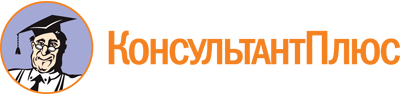 Закон Омской области от 10.05.2011 N 1346-ОЗ
(ред. от 27.02.2023)
"О бюджетном процессе в Омской области"
(принят Постановлением ЗС Омской области от 21.04.2011 N 84)Документ предоставлен КонсультантПлюс

www.consultant.ru

Дата сохранения: 23.06.2023
 10 мая 2011 годаN 1346-ОЗСписок изменяющих документов(в ред. Законов Омской области от 05.07.2012 N 1461-ОЗ,от 06.12.2012 N 1493-ОЗ, от 05.03.2013 N 1520-ОЗ, от 27.05.2013 N 1541-ОЗ,от 26.06.2013 N 1549-ОЗ, от 01.10.2013 N 1576-ОЗ, от 04.12.2014 N 1682-ОЗ,от 25.12.2014 N 1695-ОЗ, от 30.12.2015 N 1840-ОЗ, от 27.05.2016 N 1877-ОЗ,от 08.12.2016 N 1919-ОЗ, от 29.06.2017 N 1979-ОЗ, от 06.12.2017 N 2022-ОЗ,от 12.07.2018 N 2084-ОЗ, от 01.11.2018 N 2110-ОЗ, от 25.10.2019 N 2192-ОЗ,от 03.12.2019 N 2213-ОЗ, от 28.10.2020 N 2311-ОЗ, от 25.02.2021 N 2357-ОЗ,от 27.10.2021 N 2421-ОЗ, от 30.11.2021 N 2434-ОЗ, от 27.02.2023 N 2568-ОЗ,с изм., внесенными Законами Омской области от 24.03.2014 N 1622-ОЗ,от 30.04.2015 N 1742-ОЗ, от 29.10.2015 N 1793-ОЗ, от 14.07.2016 N 1906-ОЗ)Ст. 6 (в редакции Закона Омской области от 30.11.2021 N 2434-ОЗ) применяется к правоотношениям, возникающим при составлении и исполнении областного бюджета, бюджета территориального фонда обязательного медицинского страхования Омской области и местных бюджетов, начиная с областного бюджета, бюджета территориального фонда обязательного медицинского страхования Омской области на 2022 год и на плановый период 2023 и 2024 годов, местных бюджетов на 2022 год (на 2022 год и на плановый период 2023 и 2024 годов).П. 2 ст. 11 (в редакции Закона Омской области от 30.11.2021 N 2434-ОЗ) применяется к правоотношениям, возникающим при составлении и исполнении областного бюджета, бюджета территориального фонда обязательного медицинского страхования Омской области и местных бюджетов, начиная с областного бюджета, бюджета территориального фонда обязательного медицинского страхования Омской области на 2022 год и на плановый период 2023 и 2024 годов, местных бюджетов на 2022 год (на 2022 год и на плановый период 2023 и 2024 годов).Пп. 2 п. 1 ст. 15 (в редакции Закона Омской области от 30.11.2021 N 2434-ОЗ) применяется к правоотношениям, возникающим при составлении и исполнении областного бюджета, бюджета территориального фонда обязательного медицинского страхования Омской области и местных бюджетов, начиная с областного бюджета, бюджета территориального фонда обязательного медицинского страхования Омской области на 2022 год и на плановый период 2023 и 2024 годов, местных бюджетов на 2022 год (на 2022 год и на плановый период 2023 и 2024 годов).Пп. 2 п. 1 ст. 23 (в редакции Закона Омской области от 30.11.2021 N 2434-ОЗ) применяется к правоотношениям, возникающим при составлении и исполнении областного бюджета, бюджета территориального фонда обязательного медицинского страхования Омской области и местных бюджетов, начиная с областного бюджета, бюджета территориального фонда обязательного медицинского страхования Омской области на 2022 год и на плановый период 2023 и 2024 годов, местных бюджетов на 2022 год (на 2022 год и на плановый период 2023 и 2024 годов).